УДК 339.1+640+664+37+657+005+004+80(062.552)З-41Друкується відповідно до Наказу по університету № 140-Н від 25 серпня 2021 р.Редакційна колегія:Головний редактор – О. О. Нестуля, д. і. н., професор, ректор Вищого навчального закладу Укоопспілки «Полтавський університет економіки і торгівлі» (ПУЕТ).Заступник головного редактора – О. В. Манжура, д. е. н., доцент, проректор з науково-педагогічної роботи ПУЕТ.Відповідальний секретар – Н. М. Бобух, д. філол. н., професор, завідувач кафедри української, іноземних мов та перекладу ПУЕТ.Відповідальний редактор:А. С. Ткаченко, к. т. н., директор Навчально-наукового інституту денної освіти ПУЕТ.Члени редакційної колегії:Л. М. Шимановська-Діанич, д. е. н., професор, завідувач кафедри менеджменту ПУЕТ;Т. В. Оніпко, д. і. н., професор, завідувач сектору документознавства та інформаційної діяльності в економічних системах кафедри менеджменту ПУЕТ;Л. С. Франко, ст. викладач, завідувач кафедри міжнародної економіки та міжнародних економічних відносин ПУЕТ;М. Є. Рогоза, д. е. н., професор, завідувач кафедри економічної  кібернетики, бізнес-економіки та інформаційних систем ПУЕТ;Т. А. Костишина, д. е. н., професор, завідувач кафедри управління персоналом, економіки праці та економічної теорії ПУЕТ;Г. В. Лаврик, д. ю. н., професор, завідувач кафедри правознавства ПУЕТ;О. В. Ольховська, к. ф.-м. н., завідувач кафедри комп’ютерних наук та інформаційних технологій ПУЕТ;О. В. Яріш, к. е. н., доцент, завідувач кафедри фінансів та банківської справи ПУЕТ;А. І. Мілька, к. е. н., доцент, завідувач кафедри бухгалтерського обліку і аудиту ПУЕТ;Н. В. Карпенко, д. е. н., професор, завідувач кафедри маркетингу ПУЕТ;Г. О. Бірта, д. с.-г. н., професор, завідувач кафедри товарознавства, біотехнології, експертизи та митної справи ПУЕТ;Г. П. Хомич, д. т. н., професор, завідувач кафедри технологій харчових виробництв і ресторанного господарства ПУЕТ;Т. В. Капліна, д. т. н., професор, завідувач кафедри готельно-ресторанної та курортної справи ПУЕТ;Г. П. Скляр, д. е. н., професор, завідувач кафедри туристичного та готельного бізнесу ПУЕТ;І. М. Петренко, д. і. н., професор, завідувач кафедри педагогіки та суспільних наук ПУЕТ.З-41Збірник наукових статей магістрів. Навчально-науковий інститут денної освіти : у 2 ч. – Полтава : ПУЕТ, 2021. – Ч. 1. – 334 с.ISBN 978-966-184-417-8У збірнику представлено результати наукових досліджень магістрів спеці- альностей: Підприємництво, торгівля та біржова діяльність; Готельно-ресто- ранна справа; Харчові технології; Освітні педагогічні науки; Облік і оподат- кування; Менеджмент; Інформаційна, бібліотечна та архівна справа; Публічне управління та адміністрування; Комп’ютерні науки; Філологія; Фінанси, банків- ська справа та страхування; Економіка; Підприємництво, торгівля та біржова діяльність; Товарознавство та експертиза в митній справі; Маркетинг.УДК 339.1+640+664+37+657+005+004+80(062.552)Матеріали друкуються в авторській редакції мовами оригіналів. За виклад, зміст і достовірність матеріалів відповідальні автори.Розповсюдження та тиражування без офіційного дозволу ПУЕТ забороненоЗМІСТЧастина 1СПЕЦІАЛЬНІСТЬ ОСВІТНІ, ПЕДАГОГІЧНІ НАУКИОсвітня програма «Педагогіка вищої школи»Балковий В. Г., Кононец Н. В. Особливості сучасного покоління учнів і студентів вумовах розвитку цифрового суспільства	109Богдан Я. С., Кононец Н. В. Формування ключових компетентностей майбутніх фахівців готельно-ресторанної справи як педагогічна проблема	119Бондар С. П., Усанов І. В. Сучасні інноваційніпідходи в навчальному процесі	124Бондаренко В. С., Тодорова І. С. Особливості соціалізації студентів в умовах дистанційного навчання	129Бузила М. М., Усанов І. В. Формування педагогічноїсвідомості майбутніх викладачів закладів вищої освіти	134Бутенко К. А., Усанов І. В. Полікультурна освіта всучасному вітчизняному педагогічному дискурсі	139Варі Н. П., Тодорова І. С. Сучасні інноваційнітехнології та їх використання в навчальній діяльності	144Веремійчик А. А., Усанов І. В.Конструктивні функції конфлікту	152Воскобойник А. В., Кононец Н. В. Організаційно-методичні умови управління діловими комунікаціями в колективі вмежах інноваційної діяльності закладу вищої освіти	157Гриценко В. С., Кононец Н. В. Аналіз досвіду формування комунікативної компетентності умайбутніх фахівців готельного бізнесу	163Гроза В. А., Усанов І. В. Проєктна діяльність як педагогічна умова формування проєктної компетентності майбутніх фахівців з інформаційної, бібліотечної та архівної справи	167Денисенко В. В., Усанов І. В. Інформаційне середовищеяк фактор змін університетської освіти	171Деркач А. Г., Усанов І. В. Музейна педагогікав практиці сучасного закладу вищої освіти	178Ємець В. Т., Шара С. О. Застосування інтерактивних технологій навчання (на прикладі викладання харчових технологій для студентів напрямку «Професійна освіта»)	184Журавель М. В., Тодорова І. С. Формування професiйної компетентностi майбутньогофахiвця через проєктну дiяльнiсть	190Заліський А. С., Петренко І. М. Формування в магістрів професійного інтересу до управлінської діяльності	195Коваль П. В., Тодорова І. С. Етапи реалізації ресурсно-орієнтованого підходу як засобу оптимізації процесу формування професійної компетентностімайбутніх фахівців з економічної кібернетики	200Куроп’ятник К. О., Кононец Н. В. Модель методичної системи формування цифрової компетентності майбутніх викладачів дисциплін комп’ютерногоциклу в процесі вивчення основ програмування	206Лещенко І. В., Усанов І. В. Міжнаціональна толерантністьяк філософське і психолого-педагогічне поняття	211Лисяк В. Ю., Петренко І. М. Методологічні аспекти дослідження проблеми управліннянавчально-творчою діяльністю студентів	217Макаревич Р. В., Петренко І. М. Безпека людини в умовах запровадження високоефективнихтехнологій інтенсивного навчання	223Маньковська Д. А., Кононец Н. В. Емоції тапочуття в освітній теорії та практиці	228Мельник В. С., Петренко І. М. Дидактична модель реалізації проєктного підходу до організації науково-дослідницької діяльності студентів у вищій школі	235Миколаєнко В. І., Нестуля С. І. Структурні компоненти готовності майбутніх фахівцівз туризму до професійної діяльності	241Митрофанов О. А., Тодорова І. С. Педагогічні принципи формування пізнавальної діяльностістудентів економічних університетів	245Миць Я. В., Петренко І. М. Попередження та вирішення конфліктів у діяльності керівників закладів вищої освіти	250Могила С. Є., Тодорова І. С. Педагогічніумови формування здатності до самооцінювання навчальної діяльності майбутнього викладачавищої школи в процесі магістерської підготовки	255Молодецький К. В., Петренко І. М. Професійна компетентність майбутніх інженерів хімічногопрофілю в закладах вищої освіти	262Палаженко В. В., Шара С. О. Організаціянауково-дослідної роботи студентів	267Панько Р. В., Петренко С. М. Системавиховної роботи в закладах вищої освіти	272Почтар І. Д., Нестуля С. І. Наукові підходидо формування медіакультури майбутніх викладачіввищої школи в процесі магістерської підготовки	278Пух В. М., Петренко І. М. Становленняцінностей в освітньому процесі	284Ропавка А. В., Кононец Н. В. Поняття педагогічної культури магістрантів освітньоїпрограми «Педагогіка вищої школи»	291Рудаков С. С., Кононец Н. В. Удосконалення професійної підготовки фахівців готельно-ресторанногогосподарства в закладах вищої освіти	296Старолат В. С., Тодорова І. С. Ігровітехнології в освітньому просторі університету	301Ступар А. В., Усанов І. В. Критерії сформованості професійної компетентності майбутніх юристіву системі фахової передвищої освіти	308Тоноян Д. Г., Кононец Н. В. Використання інформаційно-комунікаційних технологій упроцесі підготовки фахівців економічного профілю	312Федоренко Р. Ю., Шара С. О. Професійнатолерантність як інтегративна характеристика професійної діяльності майбутніх викладачів вищої школи	317Шульга І. І., Усанов І. В. Кіберпедагогіка:до постановки проблеми	323Якубенко Т. М., Шара С. О. Критерії формування професійної компетентності майбутніх кухарів і офіціантіву професійно-технічних навчальних закладах	328УДК 378.1ЕТАПИ РЕАЛІЗАЦІЇ РЕСУРСНО-ОРІЄНТОВАНОГО ПІДХОДУ ЯК ЗАСОБУ ОПТИМІЗАЦІЇ ПРОЦЕСУ ФОРМУВАННЯ ПРОФЕСІЙНОЇ КОМПЕТЕНТНОСТІМАЙБУТНІХ ФАХІВЦІВ З ЕКОНОМІЧНОЇ КІБЕРНЕТИКИП. В. Коваль, магістр спеціальності Освітні, педагогічні науки освітня програма «Педагогіка вищої школи»І. С. Тодорова, к. психол. н., доцент – науковий керівник.Анотація. У статті схарактеризовано етапи реалізації ресурс- но-орієнтованого підходу як засобу оптимізації процесу форму- вання професійної компетентності майбутніх фахівців з еконо- мічної кібернетики: організаційно-підготовчий, діагностико- проєктувальний, змістово-діяльнісний та рефлексивно-творчий.Ключові слова: педагогічні умови, вища школа, майбутній фахівець, економічна кібернетика, ресурсно-орієнтоване навчання, професійна компетентність, цифрові технології, ресурсно-орієнтований підхід.Abstract. The article characterizes the stages of implementation of the resource-oriented approach as a means of optimizing the process of formation of professional competence of future specialists in economic cybernetics: organizational-preparatory, diagnostic- design, content-activity and reflexive-creative.Key words: pedagogical conditions, higher school, future specia- list, economic cybernetics, resource-based learning, professional competence, digital technologies, resource-oriented approach.Постановка проблеми. Нині відповідно до чинного законо- давства України (Закони України «Про освіту» (2017 р.), «Про вищу освіту» (2014 р.), Національна стратегія розвитку освіти в Україні на період до 2021 року (2013 р.), проєкт Концепції розвитку освіти України на період 2015–2025 років (2014 р.), Концепція розвитку цифрової економіки та суспільства України на 2018–2020 роки (2018 р.) та ін.) головна увага вищої еконо- мічної освіти має бути зосереджена на формуванні в майбутніх фахівців-економістів життєво важливих компетентностей, які дають можливість оперативно реагувати на зміни у професій- ному середовищі та суспільстві, а також самостійно удоскона- лювати професійну компетентність упродовж життя. Вочевидь, це актуалізує проблему пошуків нових підходів до формування професійної компетентності майбутніх фахівців з економічної кібернетики.Аналіз основних досліджень і публікацій. Проблематику підготовки майбутніх фахівців з економічної кібернетики у закладах вищої освіти (ЗВО) досліджують В. Балюк, І. Гор- чакова, Н. Кононец, Л. Половенко, Л. Радзіховська, С. Рама- занов, М. Рогоза та ін. За останні роки у вітчизняній педаго- гічній науці з’явилися праці, у яких учені (В. Балюк, М. Гри- ньова, В. Жамардій, О. Ільченко, Н. Кононец, В. Мокляк, С. Нес- туля, В. Сідоров та інші), шукаючи шляхи підвищення ефектив- ності процесу підготовки майбутніх фахівців у вищій школі, зосереджують свою увагу на застосуванні в освітньому процесі вищої школи ресурсно-орієнтованого підходу, який розкриває можливості максимальної реалізації як внутрішнього потенціалу кожної особистості, так і зовнішніх ресурсів ЗВО, які можутьвикористовуватися для удосконалення цього процесу у відпо- відності з вимогами часу.Формулювання мети. Метою статті є характеристика етапів реалізації ресурсно-орієнтованого підходу як засобу оптимізації процесу формування професійної компетентності майбутніх фахівців з економічної кібернетики.Виклад основного матеріалу дослідження. Ґрунтовний ана- ліз наукових праць учених (В. Балюк, І. Горчакова, Н. Кононец та ін.) дає підстави вважати, що професійна компетентність майбутнього фахівця з економічної кібернетики – це інтегра- ційне особистісно-діяльнісне новоутворення, що є збалансова- ним поєднанням знань, умінь і навичок, досвіду, що дає можли- вість самостійно і якісно виконувати завдання професійної діяльності, і знаходиться у діалектичній залежності з професій- ною спрямованістю особистості й мотивацією, завдяки якій студент обрав фах економічного кібернетика.На підставі аналізу наукової літератури (В. Балюк, М. Гри- ньова, М. Дяченко-Богун, Н. Кононец, М. Лещенко, В. Сідоров та ін.) виокремимо характерні риси ресурсно-орієнтованого під- ходу у процесі формування професійної компетентності майбут- ніх фахівців з економічної кібернетики, які відрізняють його від традиційного навчання та дають змогу розглядати як педаго- гічну інновацію:гнучкість – можливість побудови індивідуальної освітньої траєкторії для кожного студента освітньої програми «Економіч- на кібернетика» (навчання в зручний для студента час, у зруч- ному місці й темпі; використання доступних і зручних пристроїв та інформаційних ресурсів; самостійне формування плану навчання на базі незалежних освітніх ресурсів тощо);комплексність: 1) розширені можливості комплексного використання вітчизняного та зарубіжного педагогічного досві- ду у царині педагогічних інновацій під час реалізації освітньої програми «Економічна кібернетика»: розвивального, диферен- ційованого, діалогічного, креативного, проєктного, корпоратив- ного, алгоритмічного навчання; навчання у співробітництві,інтерактивних методів; змішаного навчання тощо; 2) з одного боку, навчання однієї дисципліни здійснюється паралельно з іншою, що посилює принцип міжпредметної інтеграції у на- вчальному процесі, наприклад, вивчення економіки чи мене- джменту з інформатикою, бізнес-економіки з веб-програму- ванням тощо, з іншого – можливість навчання майбутніх фахів- ців з економічної кібернетики паралельно з реальною професій- ною діяльністю (поєднання навчання та роботи, адже таких студентів в ПУЕТ досить значна кількість); 3) комплексне засто- сування усіх можливих організаційних форм навчання (лекції, практикуми, семінарські, тренінги, вебінари тощо); денної, заоч- ної та дистанційної форм навчання, які практикують сучасні університети в Україні та світі, особливо, успішна практика ПУЕТ;динамічність – одночасне використання великої кількості джерел інформації (друкованих підручників, наукової літерату- ри, періодики, електронних бібліотек, банків даних, баз знань, ЗМІ тощо) у поєднанні з можливостями інтерактивного спілку- вання з викладачами та іншими студентами засобами Інтернету;відкритість – завдяки використанню цифрових техноло- гій з’являються широкі ІТ-можливості для експорту та імпорту навчальних ресурсів для всіх бажаючих навчатися в онлайн- форматі, можливості входження кожного ЗВО до світової освітньої спільноти;фундаментальність – консолідація ресурсів ЗВО для забезпечення фундаментальної підготовки студентів в умовах будь-якої форми навчання (стаціонар, дистанційне навчання, змішане навчання);оновленість ролей – нові ролі для студента, науково- педагогічних кадрів, бібліотекарів в освітньому процесі.У ході наукового пошуку визначено й схарактеризовано ета- пи реалізації ресурсно-орієнтованого підходу як засобу оптимі- зації процесу формування професійної компетентності майбут- ніх фахівців з економічної кібернетики (рис. 1):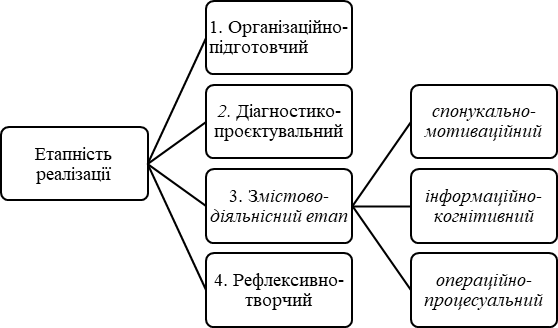 Рисунок 1 – Етапи реалізації ресурсно-орієнтованого підходуорганізаційно-підготовчий етап (створення сприятливого освітнього середовища на основі консолідації зовнішніх ресур- сів ЗВО; підготовка викладачів освітньої програми «Економічна кібернетика» до застосування ресурсно-орієнтованого підходу до професійної підготовки студентів, розроблення відповідного навчально-методичного забезпечення та дидактичного інстру- ментарію – форми, методи, засоби, принципи навчання);діагностико-проєктувальний етап (діагностика і самодіаг- ностика рівня сформованості професійної компетентності сту- дентів-майбутніх фахівців з економічної кібернетики, їхніх внутрішніх ресурсів та розробка на цій основі загальної стратегії забезпечення сформованості в студентів професійної компетент- ності та визначення індивідуальних траєкторій навчання, про- фесійного становлення й розвитку студентів);змістово-діяльнісний етап, який включає такі підетапи: спонукально-мотиваційний (розвиток професійної мотивації студентів-майбутніх фахівців з економічної кібернетики, вироб- лення в них прагнення до професійного саморозвитку на основі реалізації внутрішніх ресурсів та повноцінного використання усіх зовнішніх ресурсів ЗВО для навчання та формування про- фесійної компетентності); інформаційно-когнітивний (набуття студентами професійних знань, а також уявлень і знань провласні ресурсні можливості та способи їх застосування в різних видах професійної підготовки під час реалізації освітньої прог- рами «Економічна кібернетика», використання широкого спект- ру інформаційно-освітніх ресурсів ЗВО (платформа дистанцій- ного навчання, електронна бібліотека, репозитарій, сайти ЗВО, кафедр, викладачів) та відкритих ресурсів у мережі Інтернет); операційно-процесуальний (оволодіння студентами професійни- ми вміннями і навичками під час практико-орієнтованих завдань та виробничих практик, а також уміннями раціональної орга- нізації самостійної навчально-пізнавальної діяльності, що ле- жить уже у площині тайм-менеджменту);рефлексивно-творчий етап (спонукання до професійної рефлексії, саморегуляції навчальної діяльності, стимулювання студентів до акумуляції власних ресурсів із метою професійного самовдосконалення і творчої самореалізації під час опанування змістом освітньої програми «Економічна кібернетика», вико- нання індивідуальних проєктів та під час практик у фірмах стейкхолдерів).Висновки. Таким чином, нами виокремлено й схарактеризо- вано етапи реалізації ресурсно-орієнтованого підходу як засобу оптимізації процесу формування професійної компетентності майбутніх фахівців з економічної кібернетики: організаційно- підготовчий, діагностико-проєктувальний, змістово-діяльнісний та рефлексивно-творчий.Список використаних джерелБалюк В. О. Дидактичні принципи формування цифрової компе- тентності майбутніх фахівців-економістів / Балюк В. О. // Science Review: Open Access Peer-reviewed Journal. RS Global Sp. z O.O., Scientific Educational Center Warsaw, Poland. – 2020. – 2(29). – С. 20–24.Балюк В. О. Сучасні підходи до розроблення електронних освітніх ресурсів для формування цифрової компетентності майбутніх економістів / Балюк В. О., Кононец Н. В. // Комп’ютер у школі та сім’ї. – 2019. – № 4(156). – C. 15–21.Горчакова І. А. Удосконалення підготовки майбутніх фахівців з економічної кібернетики до моделювання складних систем / Горчакова І. А. // Економічна кібернетика: інноваційний підхід вуправлінні : зб. наук. пр. за матеріалами міжвузівської конференції, 1 березня 2013 р. – Дніпропетровськ : Герда, 2013. – С. 205–208.Ресурсно-орієнтоване навчання студентів в умовах здоров’язбере- жувального освітнього   середовища   /   Гриньова М. В.,   Коно- нец Н. В., Дяченко-Богун М. М., Рибалко Л. М. // Інформаційні технології і засоби навчання. – 2019. – Том 72, № 4. – С. 182–193.Кононец Н. В. Педагогічні інновації вищої школи: ресурсно- орієнтоване навчання. Педагогічні науки : зб. наук. пр. / Кононец Н. В. – Полтава, 2012. Вип. 54. – С. 76–80.Кононец Н. В. Методи проектування імітаційних моделей у процесі професійної підготовки фахівців з економічної кібернетики / Кононец Н. В., Балюк В. О. // Сучасний рух науки : тези доп. IX міжнар. наук.-практ. інтернет-конф. (2–3 грудня 2019 р.). Т2. – Дніпро, 2019. – С. 87–91.Kononets N. Future teachers resource-based learning system: experience of higher education institutions in Poltava city, Ukraine / Kononets N., Ilchenko O., Mokliak V. Turkish Online Journal of Distance Education- TOJDE. July 2020. ISSN 1302-6488 Vol. 21, № 3, Article 14. Р. 199–220.Leshchenko M. Framework for Assessment the Quality of Digital Learning Resources for Personalized Learning Intensification / Lesh- chenko M., Lavrysh Yu., Kononets N. The New Educational Review. Vol. 64, № 2. Wydawnictwo Adam Marszałek, Toruń, 2021. – Р. 148–160.Наукове виданняЗБІРНИКНАУКОВИХ СТАТЕЙ МАГІСТРІВЧастина 1Головна редакторка М. П. ГречукКомп’ютерне верстання О. С. КорнілічФормат 6084/16. Ум. друк. арк. 17,3.Тираж 100 пр. Зам. № 210/1968.Видавець і   виготовлювач Вищий навчальний заклад Укоопспілки«Полтавський університет економіки і торгівлі»,к. 115, вул. Коваля, 3, м. Полтава, 36014;  (0532) 50-24-81Свідоцтво про внесення до Державного реєстру видавців, виготівників і розповсюджувачів видавничої продукції ДК № 3827 від 08.07.2010 р.ISBN 978-966-184-417-8© Вищий навчальний заклад Укоопспілки «Полтавський університет економіки і торгівлі», 2021